Místní akční skupina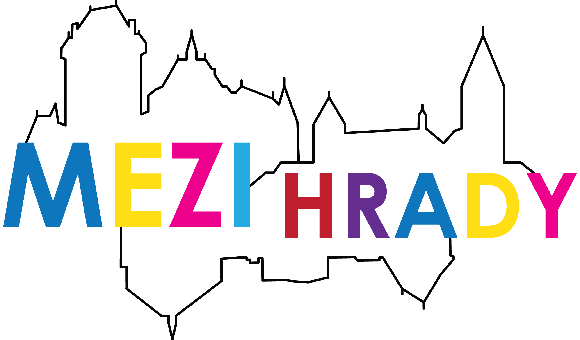 12. března 2019akprspprtoční skupinaMÍSTNÍ AKČNÍ SKUPINA MEZI HRADYIdentifikační údaje:Přesný název MAS:		Mezi Hrady, z.s.Sídlo MAS:			HudliceAdresa:			Jungmannova 355, 28, 267 03 HudlicePrávní forma MAS:		SpolekIČ:				01383892Statutární zástupce: 		Ivan Zetek, předseda MASHlavní kontaktní osoba:     	Iva Kinclová, manažer MAS a vedoucí zaměstnanec SCLLD                        Kraj:				StředočeskýOkres:				BerounRegion NUTS II:		Střední Čech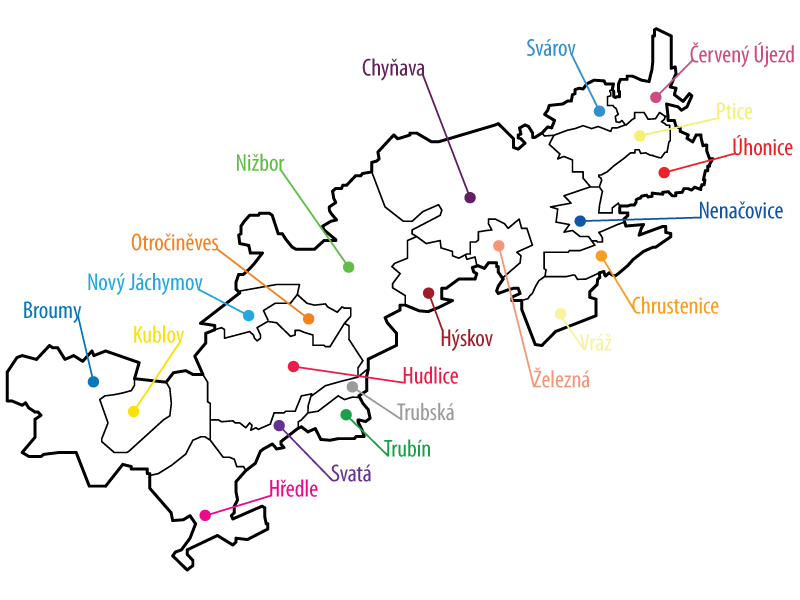 1. POPIS ÚZEMÍ A ZDŮVODNĚNÍ VÝBĚRU	61.2. Shodné charakteristiky	81.3. Historie MAS A zkušenosti s MÍSTNÍM PARTNERSTVÍM	81.3.1. Historie MAS	81.3.2. Zkušenosti a spolupráce	112. ANALYTICKÁ ČÁSt	132.1. socio – ekonomická analýza	132.2. Charakteristika území	132.3 Obyvatelstvo	152.3.1. Počet obyvatel	152.3.2 Pohyb obyvatel	162.3.3 Obyvatelstvo podle věku	182.3.4 Sociálně vyloučené skupiny obyvatel.	212.4. Technická infrastruktura	222.4.1 Vodovod	232.4.2 Plynovod	232.4.3 Kanalizace	232.5 Doprava	242.5.1 Silniční síť	242.5.2 Veřejná doprava	252.5.3 Ostatní druhy dopravy	282.6 Vybavenost obcí a služby	292.6.1 Zdravotnictví	292.6.2 Sociální služby	302.7 Bydlení	322.8. Životní prostředí.	332.8.1. Ochrana životního prostředí	332.8.2 Nakládání s odpady	372.8.3 Ochrana ovzduší	382.8.4 Ochrana vod	382.8.5 Ochrana půdy	392.9. Život v obcích.	462.9.1. Sportovní vybavenost.	462.9.2 Kultura	482.9.3 Společenský život v obcích	492.10 Ekonomika	522.11 Nezaměstnanost	522.11.1 Odvětvová struktura	532.11.2 Zemědělství.	562.11.3 Průmysl a živnostníci	572.12 Vzdělávání a školství	602.13 Řízení obcí, informovanost, spolupráce	632.13.1 Řízení obcí	632.13.2 Průmysl a živnostníci.	632.13.2 Informovanost	652.14. Bezpečnost obyvatelstva	672.15. Cestovní ruch	692.15.1. Lidské zdroje.	722.15.2. Finanční zdroje	722.15.3. Hospodářské zdroje	732.16. SWOT analýza.	742.16.1. SWOT analýza celková	74	2.16.2. SWOT  analýzy klíčových oblastí	762.17 Analýza problemů a potřeb	793. STRATEGICKÁ ČÁST	853.1. Definování MISE	853.1.1. Vize rozvoje území	863.1.2.Strategické cíle	863.1.3. Specifické cíle a opatření	88Popis integrovaných a inovativních rysů strategie.	933.1.4. Integrační prvky rozvoje území	933.1.5. Inovativní prvky rozvoje území	933.2.Vazba na strategické dokumenty	953.2.1. Nadnárodní úroveň	953.2.2. Národní úroveň	963.2.3. Regionální úroveň	983.3. AKČNÍ plán	993.3.1 Programové rámce	99Analytická část - kapitola 2.5.3 Ostatní druhy dopravy	100Analytická část – kapitoly 2.6.2 Sociální služby a sociálně vyloučené skupiny obyvatel a 2.7. Bydlení	103Analytická část – kapitoly 2.6.2 Sociální služby a 2.11 Nezaměstnanost.	107Analytická část – kapitola 2.12. Vzdělávání a školství	110Programový rámec PRV	112Programový rámec OP ŽP	139Programový rámec OPŽP je zaměřen na obnovu přirozených struktur venkovské krajiny .	1393.3.2 Vazby programových rámců	146Zdroje financování rozvojových aktivit na úrovni EU	147Zdroje financování rozvojových aktivit na úrovni EU	148Pravidla spolufinancování ESIF v období 2014 – 2020	151Pravidla spolufinancování podle typu příjemců a jejich činností	1523.4 VAZBA NA HORIZONTÁLNÍ TÉMATA	156Rovnost mezi muži a ženami	156Nediskriminace	157Udržitelný rozvoj	157Klima	157Inovace	157Životní prostředí	1574. IMPLEMENTAČNÍ ČÁST	1584.1 Popis řízení MAS	158Organizační struktura	158Kompetence a odpovědnost orgánů MAS	1594.2 Popis administrativních postupů	165Vyhlašování výzev MAS a příjem žádostí	166Hodnocení a výběr projektů	167Realizace vybraných projektů MAS	171Personální kapacita MAS	172Popis jednotlivých pozic	173Zajištění auditní stopy a archivace	1744.3 Popis animačních aktivit MAS	1744.4 Popis spolupráce mezi MAS	174Spolupráce MAS Mezi Hrady z. s. na národní a mezinárodní úrovni	174Spolupráce MAS Mezi Hrady z. s. s partnery a veřejností v zájmovém území MAS	1774.5 Popis zvláštních opatření pro hodnocení	177Monitoring projektů od záměru po ukončení	179Kontrola fyzické realizace projektů	1803.3. AKČNÍ plán3.3.1 Programové rámceProgramový rámec Integrovaného regionálního operačního programu je realizovaný prostřednictvím opatření. Nastavená opatření, v rámci kterých budou realizovány jednotlivé projekty, vycházejí z potřeb území MAS Mezi Hrady popsaných v analytické části a SWOT analýze a z nich utvořených strategických, specifických cílů a opatření s ohledem na cíle, priority a opatření nastavených Integrovaným regionálním operačním programem pro období 2014-2020.01 Doprava 03 Sociální služby04 Sociální podniky05 VzděláváníSTRATEGIE KOMUNITNĚ VEDENÉHO MÍSTNÍHO ROZVOJE2014 – 2020Specifický cíl SCLLDSpecifický cíl SCLLDSpecifický cíl SCLLD3.3. Kvalitní dopravní infrastruktura3.3. Kvalitní dopravní infrastruktura3.3. Kvalitní dopravní infrastrukturaNázev opatření IROP:Název opatření IROP:Název opatření IROP:01 Doprava01 Doprava01 DopravaVazba na specifický cíl IROP:Vazba na specifický cíl IROP:Vazba na specifický cíl IROP:4.1: Posílení komunitně vedeného místního rozvoje za účelem zvýšení kvality života ve venkovských oblastech a aktivizace místního potenciálu1.2: Zvýšení podílu udržitelných forem dopravy4.1: Posílení komunitně vedeného místního rozvoje za účelem zvýšení kvality života ve venkovských oblastech a aktivizace místního potenciálu1.2: Zvýšení podílu udržitelných forem dopravy4.1: Posílení komunitně vedeného místního rozvoje za účelem zvýšení kvality života ve venkovských oblastech a aktivizace místního potenciálu1.2: Zvýšení podílu udržitelných forem dopravyPopis opatření:Popis opatření:Popis opatření:Cílem opatření je zajištění bezpečnosti a dopravní dostupnosti silničního provozu ve venkovských oblastech tak, aby bylo podpořeno využívání šetrnějších způsobů přepravy k životnímu prostředí. Rozvojová vize dopravy v území MAS Mezi Hrady je primárně orientována na podporu udržitelných forem dopravy a zvyšování bezpečnosti dopravy prostřednictvím zklidňování dopravního provozu v obcích. Vzhledem k obtížné obslužnosti veřejnou hromadnou dopravou převažuje v regionu doprava silniční. Silniční síť nepropojuje všechny obce navzájem. V regionu existuje síť cyklotras, která podporuje jednak cyklistickou dopravu, jednak rozvoj cyklistického cestovního ruchu. Vybudované cyklotrasy však nepropojují všechny obce.Na základě šetření mezi zástupci obcí byly zjištěny požadavky obcí zejména na budování rozšiřování sítě cyklotras.Analytická část - kapitola 2.5.3 Ostatní druhy dopravyOpatření:3.3.1   Podpora alternativních a bezpečných forem dopravy. Nepřímá vazba na opatření:3.10.4. Rekreační a relaxační funkce lesaCílem opatření je zajištění bezpečnosti a dopravní dostupnosti silničního provozu ve venkovských oblastech tak, aby bylo podpořeno využívání šetrnějších způsobů přepravy k životnímu prostředí. Rozvojová vize dopravy v území MAS Mezi Hrady je primárně orientována na podporu udržitelných forem dopravy a zvyšování bezpečnosti dopravy prostřednictvím zklidňování dopravního provozu v obcích. Vzhledem k obtížné obslužnosti veřejnou hromadnou dopravou převažuje v regionu doprava silniční. Silniční síť nepropojuje všechny obce navzájem. V regionu existuje síť cyklotras, která podporuje jednak cyklistickou dopravu, jednak rozvoj cyklistického cestovního ruchu. Vybudované cyklotrasy však nepropojují všechny obce.Na základě šetření mezi zástupci obcí byly zjištěny požadavky obcí zejména na budování rozšiřování sítě cyklotras.Analytická část - kapitola 2.5.3 Ostatní druhy dopravyOpatření:3.3.1   Podpora alternativních a bezpečných forem dopravy. Nepřímá vazba na opatření:3.10.4. Rekreační a relaxační funkce lesaCílem opatření je zajištění bezpečnosti a dopravní dostupnosti silničního provozu ve venkovských oblastech tak, aby bylo podpořeno využívání šetrnějších způsobů přepravy k životnímu prostředí. Rozvojová vize dopravy v území MAS Mezi Hrady je primárně orientována na podporu udržitelných forem dopravy a zvyšování bezpečnosti dopravy prostřednictvím zklidňování dopravního provozu v obcích. Vzhledem k obtížné obslužnosti veřejnou hromadnou dopravou převažuje v regionu doprava silniční. Silniční síť nepropojuje všechny obce navzájem. V regionu existuje síť cyklotras, která podporuje jednak cyklistickou dopravu, jednak rozvoj cyklistického cestovního ruchu. Vybudované cyklotrasy však nepropojují všechny obce.Na základě šetření mezi zástupci obcí byly zjištěny požadavky obcí zejména na budování rozšiřování sítě cyklotras.Analytická část - kapitola 2.5.3 Ostatní druhy dopravyOpatření:3.3.1   Podpora alternativních a bezpečných forem dopravy. Nepřímá vazba na opatření:3.10.4. Rekreační a relaxační funkce lesaTypy projektů:Typy projektů:Typy projektů:Cyklodoprava (podpořeny mohou být   cyklotrasy sloužící k dopravě do zaměstnání, škol a za službami.).Výstavba cyklotras se zaměřením na podporu integrovaných řešení, např. cyklistické pruhy na komunikacích nebo víceúčelové pruhy. Výsadba zeleně, zelené pásy (doplňková aktivita) a liniové výsadby u cyklotras, kterou nelze realizovat bez výstavby cyklotras. Cyklodoprava (podpořeny mohou být   cyklotrasy sloužící k dopravě do zaměstnání, škol a za službami.).Výstavba cyklotras se zaměřením na podporu integrovaných řešení, např. cyklistické pruhy na komunikacích nebo víceúčelové pruhy. Výsadba zeleně, zelené pásy (doplňková aktivita) a liniové výsadby u cyklotras, kterou nelze realizovat bez výstavby cyklotras. Cyklodoprava (podpořeny mohou být   cyklotrasy sloužící k dopravě do zaměstnání, škol a za službami.).Výstavba cyklotras se zaměřením na podporu integrovaných řešení, např. cyklistické pruhy na komunikacích nebo víceúčelové pruhy. Výsadba zeleně, zelené pásy (doplňková aktivita) a liniové výsadby u cyklotras, kterou nelze realizovat bez výstavby cyklotras. Příjemci podporyPříjemci podporyPříjemci podporyobcedobrovolné svazky obcíorganizace zřizované nebo zakládané obcemiorganizace zřizované nebo zakládané dobrovolnými svazky obcíobcedobrovolné svazky obcíorganizace zřizované nebo zakládané obcemiorganizace zřizované nebo zakládané dobrovolnými svazky obcíobcedobrovolné svazky obcíorganizace zřizované nebo zakládané obcemiorganizace zřizované nebo zakládané dobrovolnými svazky obcíMinimální a maximální výše:Minimální a maximální výše:Minimální a maximální výše:MAS předpokládá stanovení limitů a bude o nich informovat až ve výzvě.Výše limitů bude stanovena kvůli realizaci většího počtu projektů.MAS předpokládá stanovení limitů a bude o nich informovat až ve výzvě.Výše limitů bude stanovena kvůli realizaci většího počtu projektů.MAS předpokládá stanovení limitů a bude o nich informovat až ve výzvě.Výše limitů bude stanovena kvůli realizaci většího počtu projektů.Principy pro preferenční kriteria  Preferenční kritéria budou stanovena v konkrétní výzvě MAS.Preferenční kritéria budou stanovena v konkrétní výzvě MAS.Preferenční kritéria budou stanovena v konkrétní výzvě MAS.Preferenční kritéria budou stanovena v konkrétní výzvě MAS.Výsledky:Hodnoty indikátorů a podrobnější informace jsou uvedeny v příloze č. 1: Finanční plán a indikátory pro programové rámce.Hodnoty indikátorů a podrobnější informace jsou uvedeny v příloze č. 1: Finanční plán a indikátory pro programové rámce.Hodnoty indikátorů a podrobnější informace jsou uvedeny v příloze č. 1: Finanční plán a indikátory pro programové rámce.Hodnoty indikátorů a podrobnější informace jsou uvedeny v příloze č. 1: Finanční plán a indikátory pro programové rámce.Výsledky:Indikátory výsledkuIndikátor 76401 nebyl zahrnut, protože se v rámci SCLLD neplánuje podpořit parkovací místa pro jízdní kola, tento indikátor proto není pro SCLLD relevantní.Indikátory výsledkuIndikátor 76401 nebyl zahrnut, protože se v rámci SCLLD neplánuje podpořit parkovací místa pro jízdní kola, tento indikátor proto není pro SCLLD relevantní.Indikátory výsledkuIndikátor 76401 nebyl zahrnut, protože se v rámci SCLLD neplánuje podpořit parkovací místa pro jízdní kola, tento indikátor proto není pro SCLLD relevantní.Indikátory výsledkuIndikátor 76401 nebyl zahrnut, protože se v rámci SCLLD neplánuje podpořit parkovací místa pro jízdní kola, tento indikátor proto není pro SCLLD relevantní.Výsledky:Kód NČI2014+Kód NČI2014+Kód NČI2014+Název indikátoruVýsledky:763107631076310Podíl	cyklistiky	na	přepravních výkonechVýsledky:Indikátor výstupIndikátor výstupVýsledky:Kód NČI2014+Kód NČI2014+Kód NČI2014+Název indikátoruVýsledky:761007610076100Délka nově vybudovaných cyklostezek a cyklotrasSpecifický cíl SCLLDSpecifický cíl SCLLDSpecifický cíl SCLLD2.2. Zlepšování úrovně poskytování  sociálních služeb v obcích2.2. Zlepšování úrovně poskytování  sociálních služeb v obcíchNázev opatření:Název opatření:Název opatření:02 Sociální služby02 Sociální službyVazba na specifický cíl IROP:Vazba na specifický cíl IROP:Vazba na specifický cíl IROP:4.1: Posílení komunitně vedeného místního rozvoje za účelem zvýšení kvality života ve venkovských oblastech a aktivizace místního potenciálu2.1: Zvýšení kvality a dostupnosti služeb vedoucí k sociální inkluzi4.1: Posílení komunitně vedeného místního rozvoje za účelem zvýšení kvality života ve venkovských oblastech a aktivizace místního potenciálu2.1: Zvýšení kvality a dostupnosti služeb vedoucí k sociální inkluziPopis opatření:Popis opatření:Popis opatření:Cílem opatření je zlepšení sociálních služeb včetně jejich infrastruktury a sociálního bydlení pro obyvatele venkovských oblastí s podporou sociální inkluze, aby se přecházelo vzniku sociálního vyloučení, popř. aby docházelo k jeho řešení. Problematika sociálního vyloučení v oblasti bydlení se týká domácností s nízkými příjmy a s tím spojeným předlužením a migrací. Sociální bydlení musí zajišťovat přístup a udržení dlouhodobého, kvalitativně standardního a prostorově nesegregovaného bydlení.Opatření reaguje na zjištění, která vzešla z analýz a šetření při přípravě strategie území MAS Mezi Hrady. Byly identifikovány cílové skupiny (rodiny s dětmi, mládež, zdravotně postižení) a pro ně hledáme možnosti doplnění zejména sociální a komunitní podpory. Projekty nemohou být zaměřeny pouze na seniory. Pro řešení problematiky sociálního vyloučení je také potřeba v našem regionu dobudovat infrastrukturu pro poskytování sociálních služeb a doprovodný program. Podpora bude směřovat ke službám terénního a ambulantního charakteru, které odpovídají současným principům sociálního začleňování. Podpořeny budou i služby primární prevence, které mají komunitní charakter. Sídlo či provozovna sociálních služeb v území naprosto chybí. Je zde naléhavý požadavek ze strany obcí o zajištění pečovatelských služeb pro občany se sníženou sebeobslužností. Požadavky na rozvoj vybavenosti se budou dále vyvíjet s ohledem na změny věkové struktury obyvatel, v návaznosti na rozšiřování podnikatelských aktivit ve formě sociálních služeb a sociálního podnikání, zvláště terénní pečovatelské služby apod. V celém území MAS se například nenachází žádná lékárna.Na základě dotazníkového šetření mezi zástupci veřejného sektoru byly identifikovány objekty převážně ve vlastnictví obcí, které by po rekonstrukci byly vhodné jako komunitní centra se zázemím pro ambulatní sociální služby nebo základny či střediska pro terénné sociální služby, což v území zatím chybí.  Jedná se především o budovy ve vlastnictví obcí v některých případech přímo budovy obecních úřadů. Cílem není budovat kulturní centra nebo prostory pro masovou zábavu. Analytická část – kapitoly 2.6.2 Sociální služby a sociálně vyloučené skupiny obyvatel a 2.7. BydleníOpatření:2.2.1   Podpora vytváření zázemí pro činnost sociálních služeb2.2.2   Podpora zřizování a rozvoje sociálních služebNepřímá vazba na opatření:2.1.1. Podpora výstavby a rekonstrukce objektů občanské vybavenosti.2.1.2. Podpora zkvalitnění zařízení a vybavení objektů občanské vybavenosti.parky do realizovaných projektů.Opatření:2.2.1   Podpora vytváření zázemí pro činnost sociálních služeb2.2.2   Podpora zřizování a rozvoje sociálních služebNepřímá vazba na opatření:2.1.1. Podpora výstavby a rekonstrukce objektů občanské vybavenosti.2.1.2. Podpora zkvalitnění zařízení a vybavení objektů občanské vybavenosti.Cílem opatření je zlepšení sociálních služeb včetně jejich infrastruktury a sociálního bydlení pro obyvatele venkovských oblastí s podporou sociální inkluze, aby se přecházelo vzniku sociálního vyloučení, popř. aby docházelo k jeho řešení. Problematika sociálního vyloučení v oblasti bydlení se týká domácností s nízkými příjmy a s tím spojeným předlužením a migrací. Sociální bydlení musí zajišťovat přístup a udržení dlouhodobého, kvalitativně standardního a prostorově nesegregovaného bydlení.Opatření reaguje na zjištění, která vzešla z analýz a šetření při přípravě strategie území MAS Mezi Hrady. Byly identifikovány cílové skupiny (rodiny s dětmi, mládež, zdravotně postižení) a pro ně hledáme možnosti doplnění zejména sociální a komunitní podpory. Projekty nemohou být zaměřeny pouze na seniory. Pro řešení problematiky sociálního vyloučení je také potřeba v našem regionu dobudovat infrastrukturu pro poskytování sociálních služeb a doprovodný program. Podpora bude směřovat ke službám terénního a ambulantního charakteru, které odpovídají současným principům sociálního začleňování. Podpořeny budou i služby primární prevence, které mají komunitní charakter. Sídlo či provozovna sociálních služeb v území naprosto chybí. Je zde naléhavý požadavek ze strany obcí o zajištění pečovatelských služeb pro občany se sníženou sebeobslužností. Požadavky na rozvoj vybavenosti se budou dále vyvíjet s ohledem na změny věkové struktury obyvatel, v návaznosti na rozšiřování podnikatelských aktivit ve formě sociálních služeb a sociálního podnikání, zvláště terénní pečovatelské služby apod. V celém území MAS se například nenachází žádná lékárna.Na základě dotazníkového šetření mezi zástupci veřejného sektoru byly identifikovány objekty převážně ve vlastnictví obcí, které by po rekonstrukci byly vhodné jako komunitní centra se zázemím pro ambulatní sociální služby nebo základny či střediska pro terénné sociální služby, což v území zatím chybí.  Jedná se především o budovy ve vlastnictví obcí v některých případech přímo budovy obecních úřadů. Cílem není budovat kulturní centra nebo prostory pro masovou zábavu. Analytická část – kapitoly 2.6.2 Sociální služby a sociálně vyloučené skupiny obyvatel a 2.7. BydleníOpatření:2.2.1   Podpora vytváření zázemí pro činnost sociálních služeb2.2.2   Podpora zřizování a rozvoje sociálních služebNepřímá vazba na opatření:2.1.1. Podpora výstavby a rekonstrukce objektů občanské vybavenosti.2.1.2. Podpora zkvalitnění zařízení a vybavení objektů občanské vybavenosti.parky do realizovaných projektů.Opatření:2.2.1   Podpora vytváření zázemí pro činnost sociálních služeb2.2.2   Podpora zřizování a rozvoje sociálních služebNepřímá vazba na opatření:2.1.1. Podpora výstavby a rekonstrukce objektů občanské vybavenosti.2.1.2. Podpora zkvalitnění zařízení a vybavení objektů občanské vybavenosti.Typy projektů:Typy projektů:Typy projektů:Sociální služby: Infrastruktura pro dostupnost a rozvoj sociální služby - Bude podporován nákup objektů, zařízení a vybavení a stavební úpravy, které vytvoří podmínky pro kvalitní poskytování sociálních služeb, obnovu a zkvalitnění materiálně-technické základny stávajících služeb sociální práce s cílovými skupinami. Sociální služby jsou definovány zákonem č. 108/2006 Sb., o sociálních službách ve znění pozdějších předpisů. Projekty se zaměřují na vybudování zázemí pro terénní služby, pořízení vybavení mobilního týmu pro poskytování zdravotně sociální pomoci nebo vybudování zázemí pro realizaci fakultativních činností v ambulantní skupinové formě terénních služeb sociální prevence či odborného sociálního poradenství. Ambulantní sociální služby se zaměřují na prostorové oddělení ambulantních služeb od pobytových forem, rekonstrukci a vybavení stávajících prostor nebo na výstavbu či nákup objektů pro realizaci stávající sociální služby v nevyhovujícím prostoru, na vybudování zázemí pro hygienický servis v ambulantních zařízeních, rekonstrukci objektu a jeho adaptaci např. na kanceláře a zázemí poradenských center. Podpora rozvoje infrastruktury komunitních center za účelem sociálního začleňování a zvýšení uplatnitelnosti na trhu práce - jedná se o veřejná víceúčelová zařízení, ve kterých se setkávají členové komunity za účelem realizace sociálních, vzdělávacích, kulturních a rekreačních aktivit s cílem zlepšit sociální situaci těchto jednotlivců a komunity jako celku. Pro dosažení těchto cílů je v zařízení poskytována kombinace komunitních a veřejných služeb, minimálně základní sociální poradenství, sociální služba v ambulantní a terénní formě se zaměřením na řešení nepříznivé sociální situace a sociální začleňování. Prostorové vybavení integračních center musí vždy umožňovat vzájemné kontakty mezi příslušníky cílové skupiny a jejich kontakty s profesionály v sociální oblasti.Sociální bydlení:Bude podporováno pořízení bytů, bytových domů, nebytových prostor a jejich adaptace pro potřeby sociálního bydlení a pořízení nezbytného základního vybavení.Nákup a rekonstrukce jednotlivých bytů pro účely sociálního bydlení (pořízení kuchyňské linky, rekonstrukce koupelny apod.) v nesegregovaných intravilánech obcí.Nástavba nebo půdní vestavba bytů na stávající bytový dům pro účely sociálního bydlení. Nákup nemovitosti kolaudované pro bydlení nebo jiný účel včetně souvisejících pozemků, a její rekonstrukce na bytový dům se sociálními byty.Doplňková aktivita – zahrnutí zeleně v okolí budov a na budovách, např. zelené zdi a střechy, aleje, hřiště a parky do realizovaných projektů.Sociální služby: Infrastruktura pro dostupnost a rozvoj sociální služby - Bude podporován nákup objektů, zařízení a vybavení a stavební úpravy, které vytvoří podmínky pro kvalitní poskytování sociálních služeb, obnovu a zkvalitnění materiálně-technické základny stávajících služeb sociální práce s cílovými skupinami. Sociální služby jsou definovány zákonem č. 108/2006 Sb., o sociálních službách ve znění pozdějších předpisů. Projekty se zaměřují na vybudování zázemí pro terénní služby, pořízení vybavení mobilního týmu pro poskytování zdravotně sociální pomoci nebo vybudování zázemí pro realizaci fakultativních činností v ambulantní skupinové formě terénních služeb sociální prevence či odborného sociálního poradenství. Ambulantní sociální služby se zaměřují na prostorové oddělení ambulantních služeb od pobytových forem, rekonstrukci a vybavení stávajících prostor nebo na výstavbu či nákup objektů pro realizaci stávající sociální služby v nevyhovujícím prostoru, na vybudování zázemí pro hygienický servis v ambulantních zařízeních, rekonstrukci objektu a jeho adaptaci např. na kanceláře a zázemí poradenských center. Podpora rozvoje infrastruktury komunitních center za účelem sociálního začleňování a zvýšení uplatnitelnosti na trhu práce - jedná se o veřejná víceúčelová zařízení, ve kterých se setkávají členové komunity za účelem realizace sociálních, vzdělávacích, kulturních a rekreačních aktivit s cílem zlepšit sociální situaci těchto jednotlivců a komunity jako celku. Pro dosažení těchto cílů je v zařízení poskytována kombinace komunitních a veřejných služeb, minimálně základní sociální poradenství, sociální služba v ambulantní a terénní formě se zaměřením na řešení nepříznivé sociální situace a sociální začleňování. Prostorové vybavení integračních center musí vždy umožňovat vzájemné kontakty mezi příslušníky cílové skupiny a jejich kontakty s profesionály v sociální oblasti.Sociální bydlení:Bude podporováno pořízení bytů, bytových domů, nebytových prostor a jejich adaptace pro potřeby sociálního bydlení a pořízení nezbytného základního vybavení.Nákup a rekonstrukce jednotlivých bytů pro účely sociálního bydlení (pořízení kuchyňské linky, rekonstrukce koupelny apod.) v nesegregovaných intravilánech obcí.Nástavba nebo půdní vestavba bytů na stávající bytový dům pro účely sociálního bydlení. Nákup nemovitosti kolaudované pro bydlení nebo jiný účel včetně souvisejících pozemků, a její rekonstrukce na bytový dům se sociálními byty.Doplňková aktivita – zahrnutí zeleně v okolí budov a na budovách, např. zelené zdi a střechy, aleje, hřiště a parky do realizovaných projektů.Příjemci podporyPříjemci podporyPříjemci podporySociální služby: NNOOrganizační složky státu Příspěvkové organizace organizačních složek státu Obce a organizace zřizované nebo zakládané obcemi,Kraje a organizace zakládané krajiDSO, organizace zřizované nebo zakládané DSO církve, církevní organizace.Sociální bydlení: NNOObce církve, církevní organizace.Sociální služby: NNOOrganizační složky státu Příspěvkové organizace organizačních složek státu Obce a organizace zřizované nebo zakládané obcemi,Kraje a organizace zakládané krajiDSO, organizace zřizované nebo zakládané DSO církve, církevní organizace.Sociální bydlení: NNOObce církve, církevní organizace.Minimální a maximální výše:Minimální a maximální výše:Minimální a maximální výše:MAS předpokládá stanovení limitů a bude o nich informovat až ve výzvě.Výše limitů bude stanovena kvůli realizaci většího počtu projektů.MAS předpokládá stanovení limitů a bude o nich informovat až ve výzvě.Výše limitů bude stanovena kvůli realizaci většího počtu projektů.Principy pro preferenční kriteria  Principy pro preferenční kriteria  Preferenční kritéria budou stanovena v konkrétní výzvě MAS.Preferenční kritéria budou stanovena v konkrétní výzvě MAS.Preferenční kritéria budou stanovena v konkrétní výzvě MAS.Výsledky:Hodnoty indikátorů a podrobnější informace jsou uvedeny v příloze č. 1: Finanční plán a indikátory pro programové rámce.Hodnoty indikátorů a podrobnější informace jsou uvedeny v příloze č. 1: Finanční plán a indikátory pro programové rámce.Hodnoty indikátorů a podrobnější informace jsou uvedeny v příloze č. 1: Finanční plán a indikátory pro programové rámce.Hodnoty indikátorů a podrobnější informace jsou uvedeny v příloze č. 1: Finanční plán a indikátory pro programové rámce.Výsledky:Indikátory výsledkuIndikátory výsledkuIndikátory výsledkuIndikátory výsledkuVýsledky:Kód NČI2014+Kód NČI2014+Kód NČI2014+Název indikátoruVýsledky:553105531055310Nárůst kapacity sociálních bytůVýsledky:675106751067510Kapacita služeb a sociální práceVýsledky:553205532055320Průměrný počet osob využívajících sociální bydlení. Výsledky:Indikátor výstupIndikátor výstupIndikátor výstupVýsledky:Kód NČI2014+Kód NČI2014+Kód NČI2014+Název indikátoruVýsledky:553015530155301Počet podpořených bytů pro sociální bydleníVýsledky:554015540155401Počet podpořených zázemí pro služby a sociální práciVýsledky:554025540255402Počet poskytovaných druhů sociálních služebSpecifický cíl SCLLD1.6. Rozvoj malého a středního podnikání vč. sociálních podnikůNázev opatření:04 Sociální podnikáníVazba na specifický cíl IROP:4.1: Posílení komunitně vedeného místního rozvoje za účelem zvýšení kvality života ve venkovských oblastech a aktivizace místního potenciálu2.2: Vznik nových a rozvoj existujících podnikatelských aktivit v oblasti sociálního podnikáníPopis opatření:Cílem je podpora, vznik a rozvoj sociálních podniků. Jedná se o aktivity, které umožní sociálně vyloučeným osobám a osobám ohroženým sociálním vyloučením vstup na trh práce a do podnikatelského prostředí. Vhodné je provázání investičních potřeb s aktivitami, které v této oblasti budou realizovány prostřednictvím OP Zaměstnanost. IROP bude podporovat nákup objektů, zařízení, vybavení a stavební úpravy, které vytvoří podmínky pro sociální podnikání. Podpora nemůže být chápána pouze jako dotace na zřízení pracovních míst pro znevýhodněné zaměstnance, ale jde o investiční podporu vznikajících a udržitelných podnikatelských aktivit, které budou nadále ověřovat a rozvíjet koncept a principy sociálního podnikání. Nelze financovat stávající podnikatelské aktivity ani provozní výdaje žadatele. Způsobilé výdaje projektu se týkají pouze rozšíření společnosti. Musí dojít k vytvoření nových pracovních míst pro osoby ze znevýhodněných cílových skupin. Požadován je růst počtu zaměstnaných osob z cílových skupin, který nesmí nastat předchozím snížením stávajícího počtu zaměstnanců.Podnik musí přispívat k podpoře sociálního začleňování a minimálně 30% zaměstnanců z celkového počtu zaměstnanců sociálního podniku, musí pocházet z cílových skupin s tím, že při rozšiřování stávajících sociálních podniků se musí vždy vytvořit nova pracovní místa pro osoby z cílových skupin. Analytická část – kapitoly 2.6.2 Sociální služby a 2.11 Nezaměstnanost. Opatření:1.6.2 Podpora zakládání a rozvoj sociálních podniků.1.6.3. Podpora tvorby pracovních míst v sociálních podnicích. Podpora vytváření zázemí pro činnost sociálních služebNepřímá vazba na opatření:1.7.1. Podpora spolupráce aktérů na místní úrovni při řešení lokální nezaměstnanosti  1.7.2 Všestranná podpora vytváření nových a udržení stávajících pracovních míst Typy projektů:Výstavba, rekonstrukce a vybavení sociálních podniků.Vznik nového sociálního podniku – Sociální podnik vytváří nová pracovní místa pro osoby ze znevýhodněných cílových skupin. Celý podnik funguje na principech sociálního podniku, které má uvedené ve svých zakládacích dokumentech. Zakoupený objekt je rekonstruován, aby v něm mohl být provozován sociální podnik. Při rekonstrukci a nákupu zařízení a vybavení jsou zohledňovány specifické potřeby cílových skupin, např. bezbariérové úpravy prostor, zázemí pro znevýhodněné zaměstnance.Rozšíření kapacity podniku  –  Rekonstrukce  objektu,   aby v něm mohl být provozován sociální podnik, při rekonstrukci a nákupu zařízení a vybavení jsou zohledňovány specifické potřeby cílových skupin./ Ve stávajícím sociálním podniku může dojít k zakoupení nových prostor a rozšíření kapacity podniku nebo sociální podnik začne provozovat novou podnikatelskou aktivitu. Vždy se musí vytvořit nová pracovní místa pro osoby z cílových skupin, vzroste tedy počet zaměstnaných osob z cílových skupin.Aktivity OSVČ v sociálním podnikání – OSVČ spadá do znevýhodněných cílových skupin a zároveň splňuje principy sociálního podnikání. Realizací projektu vznikne nová podnikatelská aktivita nebo dojde rozšíření nabízených produktů a služeb. Žadatel předkládá se žádostí o podporu podnikatelský plán.Nákup vybavení a techniky lze jen v případě vzniku nového sociálního podniku nebo k rozšíření stávajícího sociálního podniku. Příjemci podporyOSVČmalé a střední podniky obce DSO organizace zřizované nebo zakládané obcemi,NNO,církve, církevní organizaceMinimální a maximální výše:MAS předpokládá stanovení limitů a bude o nich informovat až ve výzvě.Výše limitů bude stanovena kvůli realizaci většího počtu projektů.Principy pro preferenční kritéria maximální výše:         Preferenční kritéria budou stanovena v konkrétní výzvě MAS.Výsledky:Hodnoty indikátorů a podrobnější informace jsou uvedeny v příloze č. 1: Finanční plán a indikátory pro programové rámce.Hodnoty indikátorů a podrobnější informace jsou uvedeny v příloze č. 1: Finanční plán a indikátory pro programové rámce.Výsledky:Indikátory výsledkuIndikátory výsledkuVýsledky:Kód NČI2014+Název indikátoruVýsledky:10411Míra nezaměstnanosti osob s nejnižším vzdělánímVýsledky:Indikátor výstupuNázev indikátoruIndikátor výstupuNázev indikátoruVýsledky:Kód NČI2014+Název indikátoruVýsledky:10000Počet podniků pobírajících podporuVýsledky:10102Počet podniků pobírajících grantyVýsledky:10400Zvýšení zaměstnanosti v podporovaných podnicíchVýsledky:10105Počet nových podniků, které dostávají podporuVýsledky:10300Soukromé investice odpovídající veřejné podpoře podniků (granty)Výsledky:10403Zvýšení zaměstnanosti v podporovaných podnicích se zaměřením na znevýhodněné skupinySpecifický cíl SCLLD2.6. Zvyšování vzdělanostní úrovně obyvatelstva2.6. Zvyšování vzdělanostní úrovně obyvatelstva2.6. Zvyšování vzdělanostní úrovně obyvatelstva2.6. Zvyšování vzdělanostní úrovně obyvatelstvaNázev opatření:05 Vzdělávání05 Vzdělávání05 Vzdělávání05 VzděláváníVazba na specifický cíl IROP:4.1: Posílení komunitně vedeného místního rozvoje za účelem zvýšení kvality života ve venkovských oblastech a aktivizace místního potenciálu2.4: Zvýšení kvality a dostupnosti infrastruktury pro vzdělávání a celoživotní učení4.1: Posílení komunitně vedeného místního rozvoje za účelem zvýšení kvality života ve venkovských oblastech a aktivizace místního potenciálu2.4: Zvýšení kvality a dostupnosti infrastruktury pro vzdělávání a celoživotní učení4.1: Posílení komunitně vedeného místního rozvoje za účelem zvýšení kvality života ve venkovských oblastech a aktivizace místního potenciálu2.4: Zvýšení kvality a dostupnosti infrastruktury pro vzdělávání a celoživotní učení4.1: Posílení komunitně vedeného místního rozvoje za účelem zvýšení kvality života ve venkovských oblastech a aktivizace místního potenciálu2.4: Zvýšení kvality a dostupnosti infrastruktury pro vzdělávání a celoživotní učeníPopis  opatření:Cílem opatření je zvýšení kvality a dostupnosti infrastruktury pro předškolním, základní a zájmové, neformální a celoživotní vzdělávání jako prvek pro zvýšení kvality života. Opatření je zaměřeno na rozvoj infrastruktury mateřských a základních škol. Rozvojové vize jsou založeny jednak na výstavbě nových a rozvoj stávajících objektů. Toto opatření není určeno k podpoře rozšiřování kapacit zařízení péče o děti do 3 let. V případě mateřských škol se kromě požadavků na zlepšování technického stavu budov objevují zároveň zásadní požadavky na rozšiřování kapacity a služeb poskytovaných mateřskými školami (například Hýskov), které jsou v současné době pro potřeby místních obyvatel zcela nedostatečné.Analytická část – kapitola 2.12. Vzdělávání a školstvíOpatření:2.6.1    Podpora výstavby, rekonstrukcí a obnova vybavení mateřských a základních škol za účelem zvýšení kapacity, zlepšování podmínek pro mimoškolní vzdělávání dětí i dospělých, a to včetně budování či modernizace prostor i vybavení. Nepřímá vazba na opatření: 2.1.1. Podpora výstavby a rekonstrukce objektů občanské vybavennostiCílem opatření je zvýšení kvality a dostupnosti infrastruktury pro předškolním, základní a zájmové, neformální a celoživotní vzdělávání jako prvek pro zvýšení kvality života. Opatření je zaměřeno na rozvoj infrastruktury mateřských a základních škol. Rozvojové vize jsou založeny jednak na výstavbě nových a rozvoj stávajících objektů. Toto opatření není určeno k podpoře rozšiřování kapacit zařízení péče o děti do 3 let. V případě mateřských škol se kromě požadavků na zlepšování technického stavu budov objevují zároveň zásadní požadavky na rozšiřování kapacity a služeb poskytovaných mateřskými školami (například Hýskov), které jsou v současné době pro potřeby místních obyvatel zcela nedostatečné.Analytická část – kapitola 2.12. Vzdělávání a školstvíOpatření:2.6.1    Podpora výstavby, rekonstrukcí a obnova vybavení mateřských a základních škol za účelem zvýšení kapacity, zlepšování podmínek pro mimoškolní vzdělávání dětí i dospělých, a to včetně budování či modernizace prostor i vybavení. Nepřímá vazba na opatření: 2.1.1. Podpora výstavby a rekonstrukce objektů občanské vybavennostiCílem opatření je zvýšení kvality a dostupnosti infrastruktury pro předškolním, základní a zájmové, neformální a celoživotní vzdělávání jako prvek pro zvýšení kvality života. Opatření je zaměřeno na rozvoj infrastruktury mateřských a základních škol. Rozvojové vize jsou založeny jednak na výstavbě nových a rozvoj stávajících objektů. Toto opatření není určeno k podpoře rozšiřování kapacit zařízení péče o děti do 3 let. V případě mateřských škol se kromě požadavků na zlepšování technického stavu budov objevují zároveň zásadní požadavky na rozšiřování kapacity a služeb poskytovaných mateřskými školami (například Hýskov), které jsou v současné době pro potřeby místních obyvatel zcela nedostatečné.Analytická část – kapitola 2.12. Vzdělávání a školstvíOpatření:2.6.1    Podpora výstavby, rekonstrukcí a obnova vybavení mateřských a základních škol za účelem zvýšení kapacity, zlepšování podmínek pro mimoškolní vzdělávání dětí i dospělých, a to včetně budování či modernizace prostor i vybavení. Nepřímá vazba na opatření: 2.1.1. Podpora výstavby a rekonstrukce objektů občanské vybavennostiCílem opatření je zvýšení kvality a dostupnosti infrastruktury pro předškolním, základní a zájmové, neformální a celoživotní vzdělávání jako prvek pro zvýšení kvality života. Opatření je zaměřeno na rozvoj infrastruktury mateřských a základních škol. Rozvojové vize jsou založeny jednak na výstavbě nových a rozvoj stávajících objektů. Toto opatření není určeno k podpoře rozšiřování kapacit zařízení péče o děti do 3 let. V případě mateřských škol se kromě požadavků na zlepšování technického stavu budov objevují zároveň zásadní požadavky na rozšiřování kapacity a služeb poskytovaných mateřskými školami (například Hýskov), které jsou v současné době pro potřeby místních obyvatel zcela nedostatečné.Analytická část – kapitola 2.12. Vzdělávání a školstvíOpatření:2.6.1    Podpora výstavby, rekonstrukcí a obnova vybavení mateřských a základních škol za účelem zvýšení kapacity, zlepšování podmínek pro mimoškolní vzdělávání dětí i dospělých, a to včetně budování či modernizace prostor i vybavení. Nepřímá vazba na opatření: 2.1.1. Podpora výstavby a rekonstrukce objektů občanské vybavennostiTypy projektů:Podpora infrastruktury pro předškolní vzdělávání (dětských skupin a mateřských škol)          Stavby, stavební úpravy, pořízení vybavení za účelem zajištění dostatečné kapacity kvalitních a cenově dostupných zařízení péče o děti ve vazbě na území, kde je prokazatelný nedostatek těchto kapacit.         Součástí projektu na stavbu či stavební úpravy infrastruktury pro předškolní vzdělávání mohou být úpravy venkovního prostranství (zeleň, herní prvky, zeleň v okolí budov a na budovách).               Podpora infrastruktury pro základní vzdělávání v základních školách          Stavební úpravy, pořízení vybavení pro zajištění rozvoje žáků v následujících klíčových kompetencích:  v oblastech komunikace v cizích jazycích,  v oblasti technických a řemeslných oborů, přírodních věd,  ve schopnosti práce s digitálními technologiemi.ílem je zvýšení kvality vzdělávání ve vazbě na budoucí uplatnění na trhu práce a potřeby sladění nabídky a poptávky na regionálním trhu práce.          Rozšiřování kapacit základních škol mimo vazbu na klíčové kompetence je možné pouze na území správního obvodu ORP se sociálně vyloučenou lokalitou.          Podpora sociální inkluze prostřednictvím stavebních úprav budov a učeben, školních poradenských pracovišť, pořízení vybavení a kompenzačních pomůcek a kompenzačního vybavení pro děti se SVP, nezbytných pro zajištění rovného přístupu ke vzdělávání sociálně vyloučeným osobám.          Zajištění vnitřní konektivity škol a připojení k internetu – rozvoj vnitřní konektivity v prostorách škol a školských zařízení a připojení k internetu.Podpora infrastruktury pro předškolní a základní vzdělávání (dětských skupin a mateřských škol) - Stavby, stavební úpravy, pořízení vybavení za účelem zajištění dostatečné kapacity kvalitních a cenově dostupných zařízení péče o děti ve vazbě na území, kde je prokazatelný nedostatek těchto kapacit.Rozvíjet kvalifikovanou pracovní sílu, která bude reagovat na potřeby pracovního trhu, prosazovat kvalitu zaměstnanosti a celoživotní učení a zlepšit výsledky systémů vzdělávání a odborné přípravy na všech úrovních a zvýšit účast na terciárním vzdělávání.Součástí projektu na stavbu či stavební úpravy infrastruktury pro vzdělávání předškolní zařízení mohou být úpravy venkovního prostranství (zeleň, herní prvky, zeleň v okolí budov a na budovách).Podpora infrastruktury pro předškolní vzdělávání (dětských skupin a mateřských škol)          Stavby, stavební úpravy, pořízení vybavení za účelem zajištění dostatečné kapacity kvalitních a cenově dostupných zařízení péče o děti ve vazbě na území, kde je prokazatelný nedostatek těchto kapacit.         Součástí projektu na stavbu či stavební úpravy infrastruktury pro předškolní vzdělávání mohou být úpravy venkovního prostranství (zeleň, herní prvky, zeleň v okolí budov a na budovách).               Podpora infrastruktury pro základní vzdělávání v základních školách          Stavební úpravy, pořízení vybavení pro zajištění rozvoje žáků v následujících klíčových kompetencích:  v oblastech komunikace v cizích jazycích,  v oblasti technických a řemeslných oborů, přírodních věd,  ve schopnosti práce s digitálními technologiemi.ílem je zvýšení kvality vzdělávání ve vazbě na budoucí uplatnění na trhu práce a potřeby sladění nabídky a poptávky na regionálním trhu práce.          Rozšiřování kapacit základních škol mimo vazbu na klíčové kompetence je možné pouze na území správního obvodu ORP se sociálně vyloučenou lokalitou.          Podpora sociální inkluze prostřednictvím stavebních úprav budov a učeben, školních poradenských pracovišť, pořízení vybavení a kompenzačních pomůcek a kompenzačního vybavení pro děti se SVP, nezbytných pro zajištění rovného přístupu ke vzdělávání sociálně vyloučeným osobám.          Zajištění vnitřní konektivity škol a připojení k internetu – rozvoj vnitřní konektivity v prostorách škol a školských zařízení a připojení k internetu.Podpora infrastruktury pro předškolní a základní vzdělávání (dětských skupin a mateřských škol) - Stavby, stavební úpravy, pořízení vybavení za účelem zajištění dostatečné kapacity kvalitních a cenově dostupných zařízení péče o děti ve vazbě na území, kde je prokazatelný nedostatek těchto kapacit.Rozvíjet kvalifikovanou pracovní sílu, která bude reagovat na potřeby pracovního trhu, prosazovat kvalitu zaměstnanosti a celoživotní učení a zlepšit výsledky systémů vzdělávání a odborné přípravy na všech úrovních a zvýšit účast na terciárním vzdělávání.Součástí projektu na stavbu či stavební úpravy infrastruktury pro vzdělávání předškolní zařízení mohou být úpravy venkovního prostranství (zeleň, herní prvky, zeleň v okolí budov a na budovách).Podpora infrastruktury pro předškolní vzdělávání (dětských skupin a mateřských škol)          Stavby, stavební úpravy, pořízení vybavení za účelem zajištění dostatečné kapacity kvalitních a cenově dostupných zařízení péče o děti ve vazbě na území, kde je prokazatelný nedostatek těchto kapacit.         Součástí projektu na stavbu či stavební úpravy infrastruktury pro předškolní vzdělávání mohou být úpravy venkovního prostranství (zeleň, herní prvky, zeleň v okolí budov a na budovách).               Podpora infrastruktury pro základní vzdělávání v základních školách          Stavební úpravy, pořízení vybavení pro zajištění rozvoje žáků v následujících klíčových kompetencích:  v oblastech komunikace v cizích jazycích,  v oblasti technických a řemeslných oborů, přírodních věd,  ve schopnosti práce s digitálními technologiemi.ílem je zvýšení kvality vzdělávání ve vazbě na budoucí uplatnění na trhu práce a potřeby sladění nabídky a poptávky na regionálním trhu práce.          Rozšiřování kapacit základních škol mimo vazbu na klíčové kompetence je možné pouze na území správního obvodu ORP se sociálně vyloučenou lokalitou.          Podpora sociální inkluze prostřednictvím stavebních úprav budov a učeben, školních poradenských pracovišť, pořízení vybavení a kompenzačních pomůcek a kompenzačního vybavení pro děti se SVP, nezbytných pro zajištění rovného přístupu ke vzdělávání sociálně vyloučeným osobám.          Zajištění vnitřní konektivity škol a připojení k internetu – rozvoj vnitřní konektivity v prostorách škol a školských zařízení a připojení k internetu.Podpora infrastruktury pro předškolní a základní vzdělávání (dětských skupin a mateřských škol) - Stavby, stavební úpravy, pořízení vybavení za účelem zajištění dostatečné kapacity kvalitních a cenově dostupných zařízení péče o děti ve vazbě na území, kde je prokazatelný nedostatek těchto kapacit.Rozvíjet kvalifikovanou pracovní sílu, která bude reagovat na potřeby pracovního trhu, prosazovat kvalitu zaměstnanosti a celoživotní učení a zlepšit výsledky systémů vzdělávání a odborné přípravy na všech úrovních a zvýšit účast na terciárním vzdělávání.Součástí projektu na stavbu či stavební úpravy infrastruktury pro vzdělávání předškolní zařízení mohou být úpravy venkovního prostranství (zeleň, herní prvky, zeleň v okolí budov a na budovách).Podpora infrastruktury pro předškolní vzdělávání (dětských skupin a mateřských škol)          Stavby, stavební úpravy, pořízení vybavení za účelem zajištění dostatečné kapacity kvalitních a cenově dostupných zařízení péče o děti ve vazbě na území, kde je prokazatelný nedostatek těchto kapacit.         Součástí projektu na stavbu či stavební úpravy infrastruktury pro předškolní vzdělávání mohou být úpravy venkovního prostranství (zeleň, herní prvky, zeleň v okolí budov a na budovách).               Podpora infrastruktury pro základní vzdělávání v základních školách          Stavební úpravy, pořízení vybavení pro zajištění rozvoje žáků v následujících klíčových kompetencích:  v oblastech komunikace v cizích jazycích,  v oblasti technických a řemeslných oborů, přírodních věd,  ve schopnosti práce s digitálními technologiemi.ílem je zvýšení kvality vzdělávání ve vazbě na budoucí uplatnění na trhu práce a potřeby sladění nabídky a poptávky na regionálním trhu práce.          Rozšiřování kapacit základních škol mimo vazbu na klíčové kompetence je možné pouze na území správního obvodu ORP se sociálně vyloučenou lokalitou.          Podpora sociální inkluze prostřednictvím stavebních úprav budov a učeben, školních poradenských pracovišť, pořízení vybavení a kompenzačních pomůcek a kompenzačního vybavení pro děti se SVP, nezbytných pro zajištění rovného přístupu ke vzdělávání sociálně vyloučeným osobám.          Zajištění vnitřní konektivity škol a připojení k internetu – rozvoj vnitřní konektivity v prostorách škol a školských zařízení a připojení k internetu.Podpora infrastruktury pro předškolní a základní vzdělávání (dětských skupin a mateřských škol) - Stavby, stavební úpravy, pořízení vybavení za účelem zajištění dostatečné kapacity kvalitních a cenově dostupných zařízení péče o děti ve vazbě na území, kde je prokazatelný nedostatek těchto kapacit.Rozvíjet kvalifikovanou pracovní sílu, která bude reagovat na potřeby pracovního trhu, prosazovat kvalitu zaměstnanosti a celoživotní učení a zlepšit výsledky systémů vzdělávání a odborné přípravy na všech úrovních a zvýšit účast na terciárním vzdělávání.Součástí projektu na stavbu či stavební úpravy infrastruktury pro vzdělávání předškolní zařízení mohou být úpravy venkovního prostranství (zeleň, herní prvky, zeleň v okolí budov a na budovách).Typy projektů:Cílem je zvýšení kvality vzdělávání ve vazbě na budoucí uplatnění na trhu práce a potřeby sladění nabídky a poptávky na regionálním trhu práce. Rozšiřování kapacit základních škol mimo vazbu na klíčové kompetence je možné pouze na území správního obvodu ORP se sociálně vyloučenou lokalitou. Podpora sociální inkluze prostřednictvím stavebních úprav budov a učeben, školních poradenských pracovišť, pořízení vybavení a kompenzačních pomůcek a kompenzačního vybavení pro děti se SVP, nezbytných pro zajištění rovného přístupu ke vzdělávání sociálně vyloučeným osobám. Zajištění vnitřní konektivity škol a připojení k internetu – rozvoj vnitřní konektivity v prostorách škol a školských zařízení a připojení k internetu.Podpora infrastruktury pro celoživotní vzdělávání v následujících klíčových kompetencích: - v oblastech komunikace v cizích jazycích, - v oblasti technických a řemeslných oborů, přírodních věd, - ve schopnosti práce s digitálními technologiemi. Stavební úpravy, pořízení vybavení pro vybudování a zkvalitnění kapacity pro účely dalšího vzdělávání ve vazbě na potřeby sladění nabídky a poptávky na regionálním trhu práce.Cílem je zvýšení kvality vzdělávání ve vazbě na budoucí uplatnění na trhu práce a potřeby sladění nabídky a poptávky na regionálním trhu práce. Rozšiřování kapacit základních škol mimo vazbu na klíčové kompetence je možné pouze na území správního obvodu ORP se sociálně vyloučenou lokalitou. Podpora sociální inkluze prostřednictvím stavebních úprav budov a učeben, školních poradenských pracovišť, pořízení vybavení a kompenzačních pomůcek a kompenzačního vybavení pro děti se SVP, nezbytných pro zajištění rovného přístupu ke vzdělávání sociálně vyloučeným osobám. Zajištění vnitřní konektivity škol a připojení k internetu – rozvoj vnitřní konektivity v prostorách škol a školských zařízení a připojení k internetu.Podpora infrastruktury pro celoživotní vzdělávání v následujících klíčových kompetencích: - v oblastech komunikace v cizích jazycích, - v oblasti technických a řemeslných oborů, přírodních věd, - ve schopnosti práce s digitálními technologiemi. Stavební úpravy, pořízení vybavení pro vybudování a zkvalitnění kapacity pro účely dalšího vzdělávání ve vazbě na potřeby sladění nabídky a poptávky na regionálním trhu práce.Cílem je zvýšení kvality vzdělávání ve vazbě na budoucí uplatnění na trhu práce a potřeby sladění nabídky a poptávky na regionálním trhu práce. Rozšiřování kapacit základních škol mimo vazbu na klíčové kompetence je možné pouze na území správního obvodu ORP se sociálně vyloučenou lokalitou. Podpora sociální inkluze prostřednictvím stavebních úprav budov a učeben, školních poradenských pracovišť, pořízení vybavení a kompenzačních pomůcek a kompenzačního vybavení pro děti se SVP, nezbytných pro zajištění rovného přístupu ke vzdělávání sociálně vyloučeným osobám. Zajištění vnitřní konektivity škol a připojení k internetu – rozvoj vnitřní konektivity v prostorách škol a školských zařízení a připojení k internetu.Podpora infrastruktury pro celoživotní vzdělávání v následujících klíčových kompetencích: - v oblastech komunikace v cizích jazycích, - v oblasti technických a řemeslných oborů, přírodních věd, - ve schopnosti práce s digitálními technologiemi. Stavební úpravy, pořízení vybavení pro vybudování a zkvalitnění kapacity pro účely dalšího vzdělávání ve vazbě na potřeby sladění nabídky a poptávky na regionálním trhu práce.Cílem je zvýšení kvality vzdělávání ve vazbě na budoucí uplatnění na trhu práce a potřeby sladění nabídky a poptávky na regionálním trhu práce. Rozšiřování kapacit základních škol mimo vazbu na klíčové kompetence je možné pouze na území správního obvodu ORP se sociálně vyloučenou lokalitou. Podpora sociální inkluze prostřednictvím stavebních úprav budov a učeben, školních poradenských pracovišť, pořízení vybavení a kompenzačních pomůcek a kompenzačního vybavení pro děti se SVP, nezbytných pro zajištění rovného přístupu ke vzdělávání sociálně vyloučeným osobám. Zajištění vnitřní konektivity škol a připojení k internetu – rozvoj vnitřní konektivity v prostorách škol a školských zařízení a připojení k internetu.Podpora infrastruktury pro celoživotní vzdělávání v následujících klíčových kompetencích: - v oblastech komunikace v cizích jazycích, - v oblasti technických a řemeslných oborů, přírodních věd, - ve schopnosti práce s digitálními technologiemi. Stavební úpravy, pořízení vybavení pro vybudování a zkvalitnění kapacity pro účely dalšího vzdělávání ve vazbě na potřeby sladění nabídky a poptávky na regionálním trhu práce.Příjemci podporyŠkoly a školská zařízení v oblasti předškolního, základního a středního vzdělávání a vyšší odborné školydalší subjekty podílející se na realizaci vzdělávacích aktivitobceorganizace zřizované nebo zakládané obcemiNNOcírkve; církevní organizace.Školy a školská zařízení v oblasti předškolního, základního a středního vzdělávání a vyšší odborné školydalší subjekty podílející se na realizaci vzdělávacích aktivitobceorganizace zřizované nebo zakládané obcemiNNOcírkve; církevní organizace.Školy a školská zařízení v oblasti předškolního, základního a středního vzdělávání a vyšší odborné školydalší subjekty podílející se na realizaci vzdělávacích aktivitobceorganizace zřizované nebo zakládané obcemiNNOcírkve; církevní organizace.Školy a školská zařízení v oblasti předškolního, základního a středního vzdělávání a vyšší odborné školydalší subjekty podílející se na realizaci vzdělávacích aktivitobceorganizace zřizované nebo zakládané obcemiNNOcírkve; církevní organizace.Minimální a maximální výše:MAS předpokládá stanovení limitů a bude o nich informovat až ve výzvě.Výše limitů bude stanovena kvůli realizaci většího počtu projektů.MAS předpokládá stanovení limitů a bude o nich informovat až ve výzvě.Výše limitů bude stanovena kvůli realizaci většího počtu projektů.MAS předpokládá stanovení limitů a bude o nich informovat až ve výzvě.Výše limitů bude stanovena kvůli realizaci většího počtu projektů.MAS předpokládá stanovení limitů a bude o nich informovat až ve výzvě.Výše limitů bude stanovena kvůli realizaci většího počtu projektů.Principy pro preferenční kritériaPreferenční kritéria budou stanovena v konkrétní výzvě MAS.Preferenční kritéria budou stanovena v konkrétní výzvě MAS.Preferenční kritéria budou stanovena v konkrétní výzvě MAS.Preferenční kritéria budou stanovena v konkrétní výzvě MAS.Výsledky:Hodnoty indikátorů a podrobnější informace jsou uvedeny v příloze č. 1: Finanční plán a indikátory pro programové rámce.Hodnoty indikátorů a podrobnější informace jsou uvedeny v příloze č. 1: Finanční plán a indikátory pro programové rámce.Hodnoty indikátorů a podrobnější informace jsou uvedeny v příloze č. 1: Finanční plán a indikátory pro programové rámce.Hodnoty indikátorů a podrobnější informace jsou uvedeny v příloze č. 1: Finanční plán a indikátory pro programové rámce.Výsledky:Indikátory výsledkuIndikátory výsledkuIndikátory výsledkuIndikátory výsledkuKód NČI2014+Název indikátoruNázev indikátoru50020Podíl	tříletých	dětí	umístěných   v předškolním zařízeníPodíl	tříletých	dětí	umístěných   v předškolním zařízení5 00 30 5 00 30 Podíl osob předčasně opouštějících vzdělávací systémIndikátory výstupIndikátory výstupKód NČI2014+Název indikátoruNázev indikátoru50000Počet podpořených vzdělávacích zařízeníPočet podpořených vzdělávacích zařízení50001Kapacita podporovaných zařízení péče o děti nebo vzdělávacích zařízení.Kapacita podporovaných zařízení péče o děti nebo vzdělávacích zařízení.